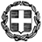     Μαρούσι,  22 - 4 - 2016     Δελτίο ΤύπουΠΡΟΓΡΑΜΜΑΤΑ ΤΩΝ ΕΠΑΝΑΛΗΠΤΙΚΩΝ ΠΑΝΕΛΛΑΔΙΚΩΝ ΕΞΕΤΑΣΕΩΝ, ΤΩΝ ΕΞΕΤΑΣΕΩΝ ΤΩΝ ΕΙΔΙΚΩΝ ΜΑΘΗΜΑΤΩΝ ΚΑΙ ΤΩΝ ΠΡΑΚΤΙΚΩΝ ΔΟΚΙΜΑΣΙΩΝ ΓΙΑ ΤΑ ΤΕΦΑΑ 2016 Από το Υπουργείο Παιδείας, Έρευνας και Θρησκευμάτων ανακοινώνεται το πρόγραμμα των επαναληπτικών πανελλαδικών εξετάσεων 2016 Γενικών Λυκείων (ΓΕΛ) και Επαγγελματικών Λυκείων (ΕΠΑΛ), τόσο με το ΝΕΟ σύστημα, όσο και με το ΠΑΛΑΙΟ σύστημα και πιο αναλυτικά:- Οι επαναληπτικές εξετάσεις των ημερήσιων και εσπερινών Γενικών Λυκείων, με το ΝΕΟ σύστημα- Οι επαναληπτικές εξετάσεις των ημερήσιων και εσπερινών Γενικών Λυκείων και ΕΠΑΛ (ΟΜΑΔΑ Β΄) με το ΠΑΛΑΙΟ  σύστημα- Οι επαναληπτικές εξετάσεις των ημερήσιων ΕΠΑΛ γενικής παιδείας και ειδικότητας με το ΝΕΟ σύστημα- Οι επαναληπτικές εξετάσεις των ημερήσιων και εσπερινών ΕΠΑΛ γενικής παιδείας και ειδικότητας ΕΠΑΛ (ΟΜΑΔΑ A΄) και ειδικότητας ΕΠΑΛ (ΟΜΑΔΑ  Β΄) με το ΠΑΛΑΙΟ σύστημα.Επίσης ανακοινώνεται το πρόγραμμα των εξετάσεων των ειδικών μαθημάτων και της πρακτικής δοκιμασίας (αγωνίσματα) για τα ΤΕΦΑΑ. Μέχρι την έναρξη των εξετάσεων, όλοι οι υποψήφιοι για συμμετοχή στις πανελλαδικές εξετάσεις ΓΕΛ ή ΕΠΑΛ, θα πρέπει να έχουν αποκτήσει το δελτίο εξεταζομένου από το Λύκειο στο οποίο υπέβαλαν την Αίτηση-Δήλωση του Φεβρουαρίου. Στο δελτίο εξεταζομένου θα αναγράφεται το εξεταστικό κέντρο, στο οποίο θα πρέπει να προσέρχονται για την εξέταση στα πανελλαδικά μαθήματα. 	Ακολουθεί στους παρακάτω πίνακες το αναλυτικό πρόγραμμα των επαναληπτικών πανελλαδικών εξετάσεων ΓΕΛ και ΕΠΑΛ, των ειδικών μαθημάτων και η προθεσμία για τα ΤΕΦΑΑ (αγωνίσματα).ΠΡΟΓΡΑΜΜΑ ΕΠΑΝΑΛΗΠΤΙΚΩΝ ΠΑΝΕΛΛΑΔΙΚΩΝ ΕΞΕΤΑΣΕΩΝ 2016των ημερΗσιων και εσπερινΩν ΓενικΩν ΛυκεΙων με το ΝΕΟ σΥστημαΩς ώρα έναρξης εξέτασης ορίζεται η 17:30 μ.μ., κοινή για τους υποψηφίους ημερήσιων και εσπερινών Λυκείων. Οι υποψήφιοι πρέπει να προσέρχονται στις αίθουσες εξέτασης μέχρι τις  17:00 μ.μ.Η διάρκεια εξέτασης κάθε μαθήματος είναι τρεις (3) ώρες.Τα μαθήματα, για τα οποία έχει καθοριστεί εξεταστέα ύλη κοινή για το παλαιό και το νέο σύστημα συνεξετάζονται.ΠΡΟΓΡΑΜΜΑ ΕΠΑΝΑΛΗΠΤΙΚΩΝ ΠΑΝΕΛΛΑΔΙΚΩΝ ΕΞΕΤΑΣΕΩΝ 2016 ΗΜΕΡΗΣΙΩΝ ΚΑΙ ΕΣΠΕΡΙΝΩΝ ΓΕΝΙΚΩΝ ΛΥΚΕΙΩΝ (ΓΕΛ)ΚΑΙ ΗΜΕΡΗΣΙΩΝ ΚΑΙ ΕΣΠΕΡΙΝΩΝ ΕΠΑΛ(ΟΜΑΔΑ Β΄ στα μαθήματα γενικής παιδείας και επιλογής) με το ΠΑΛΑΙΟ ΣΥΣΤΗΜΑΩς ώρα έναρξης εξέτασης ορίζεται η 17:30 μ.μ., κοινή για τους υποψηφίους ημερήσιων και εσπερινών Λυκείων. Οι υποψήφιοι πρέπει να προσέρχονται στις αίθουσες εξέτασης μέχρι τις  17:00 μ.μ. Η διάρκεια εξέτασης κάθε μαθήματος είναι τρεις (3) ώρες.Τα μαθήματα, για τα οποία έχει καθοριστεί εξεταστέα ύλη κοινή για το παλαιό και το νέο σύστημα συνεξετάζονται.ΠΡΟΓΡΑΜΜΑ ΕΠΑΝΑΛΗΠΤΙΚΩΝ ΠΑΝΕΛΛΑΔΙΚΩΝ ΕΞΕΤΑΣΕΩΝ 2016 ΗΜΕΡΗΣΙΩΝ ΕΠΑΛ με το ΝΕΟ ΣΥΣΤΗΜΑΩς ώρα έναρξης εξέτασης ορίζεται η 17:30 μ.μ. Οι υποψήφιοι πρέπει να προσέρχονται στις αίθουσες εξέτασης μέχρι   τις  17:00 μ.μ. Η διάρκεια εξέτασης κάθε μαθήματος είναι τρεις (3) ώρες, εκτός από το μάθημα ειδικότητας: Αρχιτεκτονικό   Σχέδιο, για το οποίο η διάρκεια εξέτασης είναι τέσσερις (4) ώρες. Τα μαθήματα, για τα οποία έχει καθοριστεί εξεταστέα ύλη κοινή για το παλαιό και το νέο σύστημα συνεξετάζονται.ΠΡΟΓΡΑΜΜΑ ΕΠΑΝΑΛΗΠΤΙΚΩΝ ΠΑΝΕΛΛΑΔΙΚΩΝ ΕΞΕΤΑΣΕΩΝ 2016 ΗΜΕΡΗΣΙΩΝ ΚΑΙ ΕΣΠΕΡΙΝΩΝ ΕΠΑΛ (ΟΜΑΔΑ Α΄) ΚΑΙ ΜΑΘΗΜΑΤΩΝ ΕΙΔΙΚΟΤΗΤΑΣ ΗΜΕΡΗΣΙΩΝ ΚΑΙ ΕΣΠΕΡΙΝΩΝ ΕΠΑΛ (ΟΜΑΔΑ Β΄) με το ΠΑΛΑΙΟ ΣΥΣΤΗΜΑΩς ώρα έναρξης εξέτασης ορίζεται η 17:30 μ.μ., κοινή για τους υποψηφίους ημερήσιων και εσπερινών Λυκείων. Οι υποψήφιοι πρέπει να προσέρχονται στις αίθουσες εξέτασης μέχρι τις  17:00 μ.μ.Η διάρκεια εξέτασης κάθε μαθήματος είναι τρεις (3) ώρες, εκτός από τα μαθήματα ειδικότητας: Αρχιτεκτονικό Σχέδιο και Γραφιστικές Εφαρμογές, για τα οποία η διάρκεια εξέτασης είναι τέσσερις (4) ώρες. Οι υποψήφιοι των Εσπερινών ΕΠΑΛ (Ομάδα Α΄) εξετάζονται μόνο στα μαθήματα γενικής παιδείας Νεοελληνική Γλώσσα και Μαθηματικά Ι.Τα μαθήματα, για τα οποία έχει καθοριστεί εξεταστέα ύλη κοινή για το παλαιό και το νέο σύστημα συνεξετάζονται.ΠΡΟΓΡΑΜΜΑ ΕΞΕΤΑΣΕΩΝ ΕΙΔΙΚΩΝ ΜΑΘΗΜΑΤΩΝ 2016 ΓΙΑ ΓΕΛ & ΕΠΑΛ (για όλους τους υποψηφίους ΝΕΟΥ και ΠΑΛΑΙΟΥ συστήματος)Οι υποψήφιοι πρέπει να προσέρχονται στις αίθουσες εξέτασης : μέχρι τις  08.00 π.μ. για τα μαθήματα με ώρα εξέτασης 08.30 π.μ., μέχρι τις  09.30 π.μ. για το μάθημα με ώρα εξέτασης  10.00 π.μ.  Η διάρκεια εξέτασης για τα μαθήματα:- των ξένων γλωσσών και της Αρμονίας είναι τρεις (3) ώρες, - των  Σχεδίων ( Ελεύθερο και Γραμμικό)  είναι έξι (6) ώρες,- του ειδικού μαθήματος «ΕΛΕΓΧΟΣ ΜΟΥΣΙΚΩΝ ΑΚΟΥΣΤΙΚΩΝ ΙΚΑΝΟΤΗΤΩΝ» είναι περίπου είκοσι (20) λεπτά.Ως προθεσμία διεξαγωγής Υγειονομικής Εξέτασης και Πρακτικής Δοκιμασίας των υποψηφίων για εισαγωγή στα Τμήματα Επιστήμης Φυσικής Αγωγής και Αθλητισμού (ΤΕΦΑΑ) ακαδ. έτους 2016-17 ορίζουμε το διάστημα από την Τετάρτη 15-6-2016 μέχρι και την Τετάρτη 29-6-2016. ΓΕΝΙΚΕΣ ΠΛΗΡΟΦΟΡΙΕΣ : Στις επαναληπτικές πανελλαδικές εξετάσεις προσέρχονται μόνο οι υποψήφιοι ημερήσιων και εσπερινών ΓΕΛ ή ΕΠΑΛ, που αποδεδειγμένα λόγω ασθένειας ή σοβαρού κωλύματος που συνιστά ανωτέρα βία, δεν έλαβαν μέρος ή διέκοψαν την εξέτασή τους στις πανελλαδικές  εξετάσεις του Μαΐου-Ιουνίου, αφού θα έχουν προσκομίσει τα απαραίτητα δικαιολογητικά στο Λύκειό τους εντός τριών ημερών από την ημέρα εξέτασης που απουσίασαν. Εξεταστικά Κέντρα ορίζονται ΜΟΝΟ σε Αττική και Θεσσαλονίκη.  Οι υποψήφιοι των ΓΕΛ και των ΕΠΑΛ θα εξεταστούν γραπτώς στα Αγγλικά σε εξεταστικά κέντρα σε όλη την Ελλάδα, ενώ στα υπόλοιπα ειδικά μαθήματα σε εξεταστικά κέντρα ΜΟΝΟ σε Αττική και Θεσσαλονίκη. ΗΜΕΡΑΗΜΕΡ/ΝΙΑΜΑΘΗΜΑΚΑΤΗΓΟΡΙΑ ΜΑΘΗΜΑΤΟΣ
(Ο.Π.= Ομάδα Προσανατολισμού)ΤΕΤΑΡΤΗ8-6-2016λατινικαχημειαΟ.Π. ΑΝΘΡΩΠΙΣΤΙΚΩΝ ΣΠΟΥΔΩΝΟ.Π. ΘΕΤΙΚΩΝ ΣΠΟΥΔΩΝΠΕΜΠΤΗ9-6-2016ΑΡΧΑΙΑ ΕΛΛΗΝΙΚΑΜΑΘΗΜΑΤΙΚΑΟ.Π. ΑΝΘΡΩΠΙΣΤΙΚΩΝ ΣΠΟΥΔΩΝΟ.Π. ΘΕΤΙΚΩΝ ΣΠΟΥΔΩΝ + Ο.Π. ΣΠΟΥΔΩΝ ΟΙΚΟΝΟΜΙΑΣ &ΠΛΗΡ/ΚΗΣ ΠΑΡΑΣΚΕΥΗ10-6-2016ΜΑΘΗΜΑΤΙΚΑ ΚΑΙ ΣΤΟΙΧΕΙΑ ΣΤΑΤΙΣΤΙΚΗΣΙΣΤΟΡΙΑΓΕΝΙΚΗΣ ΠΑΙΔΕΙΑΣΓΕΝΙΚΗΣ ΠΑΙΔΕΙΑΣΔΕΥΤΕΡΑ13-6-2016ιστοριαφυσικηΟ.Π. ΑΝΘΡΩΠΙΣΤΙΚΩΝ ΣΠΟΥΔΩΝΟ.Π. ΘΕΤΙΚΩΝ ΣΠΟΥΔΩΝ ΤΡΙΤΗ14-6-2016βιολογιαΓΕΝΙΚΗΣ ΠΑΙΔΕΙΑΣΤΕΤΑΡΤΗ15-6-2016ΒΙΟΛΟΓΙΑΑΝΑΠΤΥΞΗ ΕΦΑΡΜΟΓΩΝ ΣΕ Π.Π.Ο.Π. ΘΕΤΙΚΩΝ ΣΠΟΥΔΩΝΟ.Π. ΣΠΟΥΔΩΝ ΟΙΚΟΝΟΜΙΑΣ & ΠΛΗΡ/ΚΗΣΠΕΜΠΤΗ16-6-2016ΝΕΟΕΛΛΗΝΙΚΗ ΓΛΩΣΣΑΓΕΝΙΚΗΣ ΠΑΙΔΕΙΑΣΠΑΡΑΣΚΕΥΗ17-6-2016ΑΡΧΕΣ ΟΙΚΟΝΟΜΙΚΗΣ ΘΕΩΡΙΑΣΟ.Π. ΣΠΟΥΔΩΝ ΟΙΚΟΝΟΜΙΑΣ & ΠΛΗΡ/ΚΗΣΗΜΕΡΑΗΜΕΡ/ΝΙΑΜΑΘΗΜΑΚΑΤΗΓΟΡΙΑ ΜΑΘΗΜΑΤΟΣΤΕΤΑΡΤΗ8-6-2016-ΛΑΤΙΝΙΚΑ-ΧΗΜΕΙΑΘΕΩΡΗΤΙΚΗΣ ΚΑΤ/ΝΣΗΣΘΕΤΙΚΗΣ ΚΑΤΕΥΘΥΝΣΗΣΠΕΜΠΤΗ9-6-2016-ΑΡΧΑΙΑ ΕΛΛΗΝΙΚΑ-ΜΑΘΗΜΑΤΙΚΑΘΕΩΡΗΤΙΚΗΣ ΚΑΤ/ΝΣΗΣΘΕΤΙΚΗΣ ΚΑΤΕΥΘΥΝΣΗΣ+ ΤΕΧΝΟΛΟΓΙΚΗΣ ΚΑΤ/ΝΣΗΣ (ΚΑΙ ΤΩΝ 2 ΚΥΚΛΩΝ)ΠΑΡΑΣΚΕΥΗ10-6-2016-ΒΙΟΛΟΓΙΑ-ΦΥΣΙΚΗ-ΜΑΘΗΜΑΤΙΚΑ ΚΑΙ ΣΤΟΙΧΕΙΑ ΣΤΑΤΙΣΤΙΚΗΣ-ΙΣΤΟΡΙΑΓΕΝΙΚΗΣ ΠΑΙΔΕΙΑΣΓΕΝΙΚΗΣ ΠΑΙΔΕΙΑΣΓΕΝΙΚΗΣ ΠΑΙΔΕΙΑΣΓΕΝΙΚΗΣ ΠΑΙΔΕΙΑΣΔΕΥΤΕΡΑ13-6-2016-ΙΣΤΟΡΙΑ-ΦΥΣΙΚΗΘΕΩΡΗΤΙΚΗΣ ΚΑΤ/ΝΣΗΣΘΕΤΙΚΗΣ ΚΑΤΕΥΘΥΝΣΗΣ+ ΤΕΧΝΟΛΟΓΙΚΗΣ ΚΑΤ/ΝΣΗΣ (ΚΑΙ ΤΩΝ 2 ΚΥΚΛΩΝ)ΤΡΙΤΗ14-6-2016-ΝΕΟΕΛΛΗΝΙΚΗ ΛΟΓΟΤΕΧΝΙΑ -ΑΡΧΕΣ ΟΡΓΑΝΩΣΗΣ & ΔΙΟΙΚΗΣΗΣ ΕΠΙΧ/ΣΕΩΝ-ΧΗΜΕΙΑ – ΒΙΟΧΗΜΕΙΑΘΕΩΡΗΤΙΚΗΣ ΚΑΤ/ΝΣΗΣΤΕΧΝ/ΚΗΣ ΚΑΤ/ΝΣΗΣ (ΚΥΚΛΟΣ ΠΛΗΡ/ΚΗΣ & ΥΠΗΡΕΣΙΩΝ)ΤΕΧΝ/ΚΗΣ ΚΑΤ/ΝΣΗΣ (ΚΥΚΛΟΣ ΤΕΧΝ/ΓΙΑΣ & ΠΑΡΑΓΩΓΗΣ)ΤΕΤΑΡΤΗ15-6-2016-ΒΙΟΛΟΓΙΑ-ΑΝΑΠΤΥΞΗ ΕΦΑΡΜΟΓΩΝ ΣΕ Π.Π. -ΗΛΕΚΤΡΟΛΟΓΙΑΘΕΤΙΚΗΣ ΚΑΤΕΥΘΥΝΣΗΣΤΕΧΝ/ΚΗΣ ΚΑΤ/ΝΣΗΣ (ΚΥΚΛΟΣ ΠΛΗΡ/ΚΗΣ & ΥΠΗΡΕΣΙΩΝ)ΤΕΧΝ/ΚΗΣ ΚΑΤ/ΝΣΗΣ (ΚΥΚΛΟΣ ΤΕΧΝ/ΓΙΑΣ & ΠΑΡΑΓΩΓΗΣ)ΠΕΜΠΤΗ16-6-2016-ΝΕΟΕΛΛΗΝΙΚΗ ΓΛΩΣΣΑΓΕΝΙΚΗΣ ΠΑΙΔΕΙΑΣΠΑΡΑΣΚΕΥΗ17-6-2016-ΑΡΧΕΣ ΟΙΚΟΝΟΜΙΚΗΣ ΘΕΩΡΙΑΣΜΑΘΗΜΑ ΕΠΙΛΟΓΗΣ ΟΛΩΝ ΤΩΝ ΚΑΤΕΥΘΥΝΣΕΩΝΗΜΕΡΑΗΜΕΡ/ΝΙΑΕΞΕΤΑΖΟΜΕΝΑ ΜΑΘΗΜΑΤΑΤΡΙΤΗ21-6-2016-ΚΙΝΗΤΗΡΕΣ ΑΕΡΟΣΚΑΦΩΝ II-ΒΟΟΤΡΟΦΙΑ - ΑΙΓΟΠΡΟΒΑΤΟΤΡΟΦΙΑΤΕΤΑΡΤΗ22-6-2016-ΣΤΟΙΧΕΙΑ ΨΥΞΗΣ ΚΑΙ ΚΛΙΜΑΤΙΣΜΟΥ-ΔΕΝΔΡΟΚΟΜΙΑ-ΤΕΧΝΟΛΟΓΙΑ ΔΙΚΤΥΩΝ ΚΑΙ ΕΠΙΚΟΙΝΩΝΙΩΝΠΕΜΠΤΗ23-6-2016-ΝΕΟΕΛΛΗΝΙΚΗ ΓΛΩΣΣΑΠΑΡΑΣΚΕΥΗ24-6-2016-ΜΑΘΗΜΑΤΙΚΑΣΑΒΒΑΤΟ25-6-2016-ΣΤΟΙΧΕΙΑ ΣΧΕΔΙΑΣΜΟΥ ΚΕΝΤΡΙΚΩΝ ΘΕΡΜΑΝΣΕΩΝ-ΠΡΟΓΡΑΜΜΑΤΙΣΜΟΣ ΥΠΟΛΟΓΙΣΤΩΝ-ΟΙΚΟΔΟΜΙΚΗ-ΑΡΧΕΣ ΟΡΓΑΝΩΣΗΣ ΚΑΙ ΔΙΟΙΚΗΣΗΣ-ΚΑΛΛΙΕΡΓΕΙΑ ΑΝΘΟΚΟΜΙΚΩΝ ΦΥΤΩΝΔΕΥΤΕΡΑ27-6-2016-ΝΑΥΣΙΠΛΟΪΑ ΙΙ-ΜΗΧΑΝΕΣ ΕΣΩΤΕΡΙΚΗΣ ΚΑΥΣΗΣ ΙΙ-ΑΡΧΕΣ ΕΠΕΞΕΡΓΑΣΙΑΣ ΤΡΟΦΙΜΩΝ ΚΑΙ ΠΟΤΩΝ-ΑΡΧΕΣ ΟΙΚΟΝΟΜΙΚΗΣ ΘΕΩΡΙΑΣ-ΗΛΕΚΤΡΙΚΕΣ ΜΗΧΑΝΕΣΤΡΙΤΗ28-6-2016-ΨΗΦΙΑΚΑ ΣΥΣΤΗΜΑΤΑ-ΜΗΧΑΝΕΣ ΠΛΟΙΟΥ ΙIΤΕΤΑΡΤΗ29-6-2016-ΣΥΓΧΡΟΝΕΣ ΓΕΩΡΓΙΚΕΣ ΕΠΙΧΕΙΡΗΣΕΙΣ-ΜΕΤΑΦΟΡΑ ΦΟΡΤΙΩΝΠΕΜΠΤΗ30-6-2016- ΑΡΧΙΤΕΚΤΟΝΙΚΟ ΣΧΕΔΙΟ-ΣΤΟΙΧΕΙΑ ΜΗΧΑΝΩΝ-ΔΙΚΤΥΑ ΥΠΟΛΟΓΙΣΤΩΝ -ΗΛΕΚΤΡΟΤΕΧΝΙΑ ΗΜΕΡΑΗΜΕΡ/ΝΙΑΕΞΕΤΑΖΟΜΕΝΑ ΜΑΘΗΜΑΤΑΠΕΜΠΤΗ23-6-2016-ΝΕΟΕΛΛΗΝΙΚΗ ΓΛΩΣΣΑ ΠΑΡΑΣΚΕΥΗ24-6-2016-ΜΑΘΗΜΑΤΙΚΑ Ι ΣΑΒΒΑΤΟ25-6-2016-ΣΤΟΙΧΕΙΑ ΣΧΕΔΙΑΣΜΟΥ ΚΕΝΤΡΙΚΩΝ ΘΕΡΜΑΝΣΕΩΝ- ΔΟΜΗΜΕΝΟΣ ΠΡΟΓΡΑΜΜΑΤΙΣΜΟΣ-ΟΙΚΟΔΟΜΙΚΗ-ΒΟΗΘΗΤΙΚΑ ΜΗΧΑΝΗΜΑΤΑ ΙΙ-ΣΤΟΙΧΕΙΑ ΠΑΘΟΛΟΓΙΑΣ-ΑΝΘΟΚΗΠΕΥΤΙΚΕΣ ΚΑΛΛΙΕΡΓΕΙΕΣΔΕΥΤΕΡΑ27-6-2016-ΝΑΥΣΙΠΛΟΪΑ ΙΙ-ΜΗΧΑΝΕΣ ΕΣΩΤΕΡΙΚΗΣ ΚΑΥΣΗΣ ΙΙ-ΑΡΧΕΣ ΕΠΕΞΕΡΓΑΣΙΑΣ ΤΡΟΦΙΜΩΝ-ΦΥΤΙΚΗ ΠΑΡΑΓΩΓΗ-ΣΤΟΙΧΕΙΑ ΑΙΜΑΤΟΛΟΓΙΑΣ-ΑΙΜΟΔΟΣΙΑΣ-ΗΛΕΚΤΡΙΚΕΣ ΜΗΧΑΝΕΣΤΡΙΤΗ28-6-2016-ΣΥΣΤΗΜΑΤΑ ΨΗΦΙΑΚΩΝ ΗΛΕΚΤΡΟΝΙΚΩΝ-ΜΗΧΑΝΕΣ ΠΛΟΙΟΥ Ι-ΣΤΟΙΧΕΙΑ ΑΝΑΤΟΜΙΑΣ-ΦΥΣΙΟΛΟΓΙΑΣ ΙΙ-ΓΡΑΦΙΣΤΙΚΕΣ ΕΦΑΡΜΟΓΕΣ-ΑΡΧΕΣ ΟΡΓΑΝΩΣΗΣ ΚΑΙ ΔΙΟΙΚΗΣΗΣ ΕΠΙΧΕΙΡΗΣΕΩΝ -ΔΙΑΜΟΡΦΩΣΗ ΤΟΠΙΟΥΤΕΤΑΡΤΗ29-6-2016-ΣΥΓΧΡΟΝΕΣ ΓΕΩΡΓΙΚΕΣ ΕΠΙΧΕΙΡΗΣΕΙΣ-ΜΕΤΑΦΟΡΑ ΦΟΡΤΙΩΝ-ΥΓΙΕΙΝΗ ΚΑΙ ΑΣΦΑΛΕΙΑ ΤΡΟΦΙΜΩΝ-ΕΓΚΑΤΑΣΤΑΣΕΙΣ ΨΥΞΗΣ-ΗΛΕΚΤΡΟΝΙΚΕΣ ΕΠΙΚΟΙΝΩΝΙΕΣ-ΤΕΧΝΟΛΟΓΙΑ ΕΚΤΥΠΩΣΕΩΝ-ΑΡΧΕΣ ΟΙΚΟΝΟΜΙΚΗΣ ΘΕΩΡΙΑΣ ΙΙΠΕΜΠΤΗ30-6-2016- ΑΡΧΙΤΕΚΤΟΝΙΚΟ ΣΧΕΔΙΟ-ΣΤΟΙΧΕΙΑ ΜΗΧΑΝΩΝ-ΔΙΚΤΥΑ ΥΠΟΛΟΓΙΣΤΩΝ ΙΙ-ΗΛΕΚΤΡΟΤΕΧΝΙΑ ΙΙ-ΑΓΩΓΗ ΠΡΟΣΧΟΛΙΚΗΣ ΗΛΙΚΙΑΣ-ΕΓΚΑΤΑΣΤΑΣΕΙΣ ΚΛΙΜΑΤΙΣΜΟΥΗΜΕΡΑΗΜΕΡ/ΝΙΑΜΑΘΗΜΑΩΡΑ ΕΝΑΡΞΗΣ ΕΞΕΤΑΣΗΣΠΕΜΠΤΗ16-6-2016ΙΤΑΛΙΚΑ08.30 π.μ.ΠΑΡΑΣΚΕΥΗ17-6-2016ΙΣΠΑΝΙΚΑ08.30 π.μ.ΣΑΒΒΑΤΟ18-6-2016ΑΓΓΛΙΚΑ10.00 π.μ.ΤΡΙΤΗ21-6-2016ΕΛΕΥΘΕΡΟ ΣΧΕΔΙΟ08.30 π.μ.ΤΕΤΑΡΤΗ22-6-2016ΓΡΑΜΜΙΚΟ ΣΧΕΔΙΟ08.30 π.μΠΕΜΠΤΗ23-6-2016ΑΡΜΟΝΙΑ08.30 π.μ.ΠΑΡΑΣΚΕΥΗ24-6-2016ΕΛΕΓΧΟΣ ΜΟΥΣΙΚΩΝ ΑΚΟΥΣΤΙΚΩΝ ΙΚΑΝΟΤΗΤΩΝ08.30 π.μΣΑΒΒΑΤΟ25-6-2016ΓΑΛΛΙΚΑ08.30 π.μ.ΔΕΥΤΕΡΑ27-6-2016ΓΕΡΜΑΝΙΚΑ08.30 π.μ.